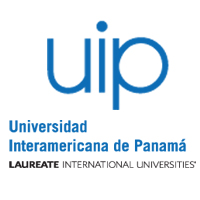 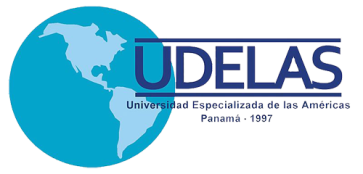 SEMINARIO INTERNACIONALRetos de la Calidad en la Educación11 DE JULIO DE 2018PROGRAMA5:00 p.m. PresentaciónDr. Juan Bosco Bernal, Panamá 5:15 p.m. ConferenciaLa calidad como meta y la mejora como camino Dr. Joaquín Gairín, España 6:00 p.mPanel de expertosLa calidad como certificación y estandarización  Dr. Edgar Estupiñán, Chile La calidad como proceso de mejoraDr. Fabio Dovigo, Italia Calidad: compromiso con la igualdad de oportunidades  Dra. Marcia López, Brasil 7.30 p.mConclusiones y reflexiones finalesDra. Walda Barrios-Klee, Guatemala 